Bellsquarry Primary School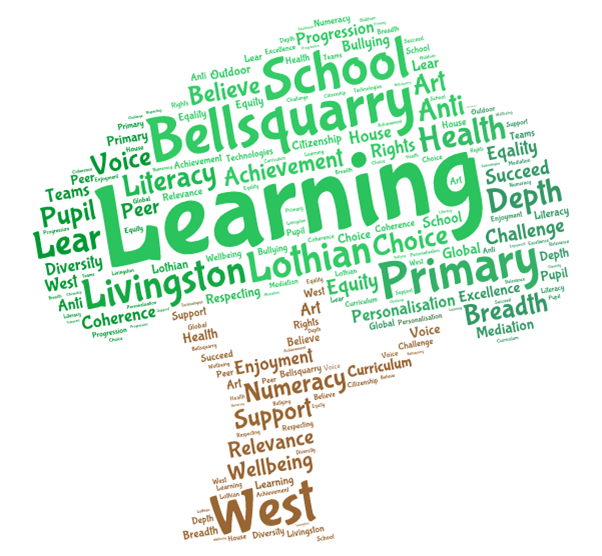 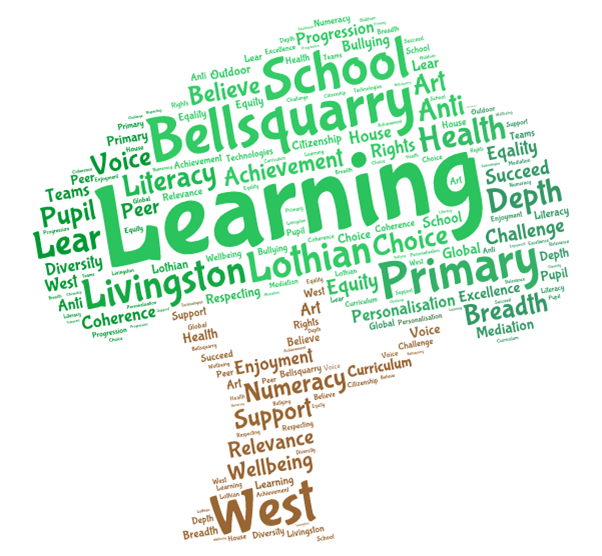 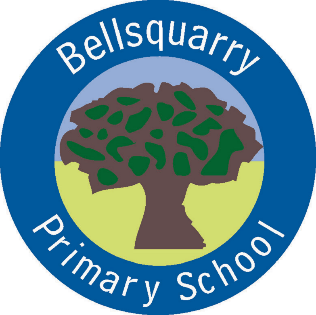 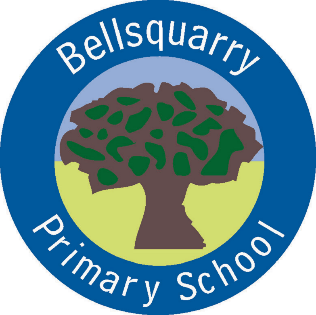 P3 Learning Overview Term 3 (January – March 2018)The main focus for learning this term will be:LiteracyJolly Phonics spelling and grammarWriting – different formats of writing using ambitious vocabulary, connectives, openers, punctuation and structuresListening and talking through Show and Tell
NumeracyMultiplication  and division – building times tablesAddition and subtractionTime, measureHealth & WellbeingPEGrowth MindsetPositive friendships and attitudesSkills for Life, Learning and WorkRights-Respecting Schools and community-building
Interdisciplinary LearningCelebrating ScotlandRomans and CaledoniansDiscrete SubjectsFrench – Mrs Weatherston SharmaScience – Materials and their properties (continued from last term)RME – Bible stories, EasterArt – Mrs Martin –Tuesday Music – Mrs England – Wednesday
Opportunities for personal achievement and involvement in the ethos and wider life of the schoolHouse PointsClassroom jobs and responsibilitiesTable Group of the FortnightCfE certificatesSharing wider achievements at Show and Tell, through Profiling and on an ad-hoc basisReading buddiesOther informationPE – Mrs Green - gymnastics